【日语会话初级I】【Japanese Conversation I】一、基本信息（必填项）课程代码：【0145006】课程学分：【２】面向专业：【商日/计应专业】课程性质：【专业基础必修课】开课院系：国际教育学院日语教学中心使用教材：教材【《新经典日本语 会话课程 第一册》，刘利国、宫伟总主编，外语教学与研究出版社】参考书目【《新编日语》，周平、陈小芬 上海外语教育出版社 2009年出版；《中日交流标准日本语 初级（上）》，（中国）人民教育出版社、（日本）光村图书出版株式会社联合出版；《24天脱口秀日语》，黄英兰编译，北京语言大学出版社】课程网站网址：https://elearning.gench.edu.cn:8443/webapps/discussionboard/do/conference?toggle_mode=edit&action=list_forums&course_id=_16695_1&nav=discussion_board_entry&mode=cpview先修课程：二、课程简介（必填项）本課程はビジネス日本語と計応の必修科目であり、課程体系においては基礎日本語に次ぐ位置にあり、１年生の前期に開設される。その教学の目的は、総合的な会話練習を通じて、日常で使われる単語８００～１０００を確実に覚え、基礎的文法と基礎的公文に則った正しい会話ができるようになることにある。具体的には文字情報に頼らずに耳で聞いて相手の話を理解し、自分の考えを日本語で発話する、リスニングと会話能力向上のための訓練である。同時に正しい発音、イントネーションを身に着け、自然な日本語が話せることを目標とする。まだ同時に、会話を通じて日本文化や日本人や日本社会の風習を理解し、正しいコミュニケーション能力を養うことも目的とする。三、选课建议（必填项）本课程适合商日及计应（双语）专业一年级第一学期开设。四、课程与专业毕业要求的关联性（必填项）五、课程目标/课程预期学习成果（必填项）（预期学习成果要可测量/能够证明）六、课程内容（必填项）教科書は全１２課から構成される。基本は１課を２コマの授業で行うが、最初は学生の様子を観察しながら理解度に合わせて進める。１課は「1．単語、2．基礎会話１～３、3．応用会話１～２、4．挑戦問題」で構成されている。授業はオンラインで少人数・短時間のため、教師との実際の会話練習を主とする。密度の濃い授業内容にするため、予習と復習（宿題）は授業の一部とする。１回の授業の配分：単語の理解と練習：５％（教科書で予習）　　　　　　　　　基礎会話の文型理解：１５％（事前に配布した資料で予習）　　　　　　　　　基礎会話の練習：２０％　　　　　　　　　応用会話の文型理解：１５％（復習）　　　　　　　　　応用会話の練習：２０％（復習）　　　　　　　　　総合練習：２５％（復習として宿題を提出）七、课内实验名称及基本要求（选填，适用于课内实验）列出课程实验的名称、学时数、实验类型（演示型、验证型、设计型、综合型）及每个实验的内容简述。八、评价方式与成绩（必填项）撰写人：  李楚楚                    系主任审核签名：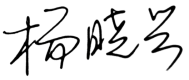 审核时间：2023.9.1                       专业毕业要求专业毕业要求关联L01：①爱党爱国，坚决拥护党的领导，热爱祖国的大好河山、悠久历史、灿烂文化，自觉维护民族利益和国家尊严。L01：②遵纪守法，增强法律意识，培养法律思维，自觉遵守法律法规、校纪校规。L01：③奉献社会，富有爱心，懂得感恩，自觉传承和弘扬雷锋精神，具有服务社会的意愿和行动，积极参加志愿者服务。L01：④诚信尽责，为人诚实，信守承诺，勤奋努力，精益求精，勇于担责。L01：⑤爱岗敬业，热爱所学专业，勤学多练，锤炼技能。熟悉本专业相关的法律法规，在实习实践中自觉遵守职业规范，具备职业道德操守。LO2-①：-1能听懂正常语速下的日语对话，根据语调和重音理解说话者的意图，能听懂语段内容，并提取信息和观点。●LO2-①：-2掌握正确的发音，能够使用日语进行交流与表达。●LO2-①：-3掌握日语阅读技能，包括细读、泛读、评读等能力，提高分析归纳、推理检验等逻辑思维能力。LO2-①：-4了解日语写作的基础知识，摆脱汉语的思维方式，用地道的日语进行表情达意，具备必要的应用文写作技能。LO2-①：-5了解并掌握翻译技巧，了解不同文体的语言特点和翻译方法，能使用中日两种语言进行各种翻译活动。LO2-②：-1了解语言学的一般理论，以及语言学研究的发展与现状。LO2-②：-2透彻分析日语语素、词汇及语法结构，能对语法现象进行分析归纳与总结。LO2-②：-3了解日本文学史上不同时期的重要作家及其代表作品。LO2-②：-4具备阅读、欣赏、理解日本文学原著的能力，掌握文学批评的基本知识和方法。LO2-③：-1了解日本文化、社会和风土人情，认识中日文化差异。LO2-③：-2具有跨文化交际能力，掌握有效的认知、调控、交际策略和跨文化理解能力。LO2-④：-1掌握商务相关的基本理论知识，国家对外贸易方针、政策以及具备国际商务实务操作的技能和素质。LO2-④：-2能够使用日语语言处理商务活动中的常规业务，能用中日文双语撰写外贸函电，填写国际贸易的单证，起草外贸合同。LO3：①倾听他人意见、尊重他人观点、分析他人需求。LO3：②应用书面或口头形式，阐释自己的观点，有效沟通。LO4：①能根据需要确定学习目标，并设计学习计划。●LO4：②能搜集、获取达到目标所需要的学习资源，实施学习计划、反思学习计划、持续改进，达到学习目标。LO5：①身体健康，具有良好的卫生习惯，积极参加体育活动。LO5：②心理健康，学习和参与心理调适各项活动，耐挫折，能承受学习和生活中的压力。LO5：③懂得审美，有发现美、感受美、鉴赏美、评价美、创造美的能力。LO5：④热爱劳动，具有正确的劳动观念和态度，热爱劳动和劳动人民，养成劳动习惯。LO5：⑤持续发展，具有爱护环境的意识，与自然和谐相处的环保理念与行动；具备终生学习的意识和能力。LO6：①在集体活动中能主动担任自己的角色，与其他成员密切合作，善于自我管理和团队管理，共同完成任务。●LO6：②有质疑精神，能有逻辑的分析与批判。LO6：③能用创新的方法或者多种方法解决复杂问题或真实问题。LO6：④了解行业前沿知识技术。LO7：①能够根据需要进行专业文献检索。LO7：②能够使用适合的工具来搜集信息，并对信息加以分析、鉴别、判断与整合。LO7：③熟练使用计算机，掌握常用办公软件。L08：①具备外语表达沟通能力，达到本专业的要求。●L08：②理解其他国家历史文化，有跨文化交流能力。L08：③有国际竞争与合作意识。序号课程预期学习成果课程目标（细化的预期学习成果）教与学方式评价方式1LO211能听懂正常语速下的日语对话，根据语调和重音理解说话者的意图，能听懂语段内容，并提取信息和观点。1.详细解说单词的意思及用法，特别是在课文中的使用。2.详细解说本课出现语法及句型，进行简单造句、会话练习。课堂检查课堂提问口头作业小测验2LO212掌握正确的发音，能够使用日语进行交流与表达。根据课文会话内容，学习场景模拟会话。情景模拟检查背诵3LO41能根据需要确定学习目标，并设计学习计划。1.帮助学生课前确认每篇课文学习目标，要求学生按照学习目标制定学习计划。2.每篇课文要求熟记单词、熟读会话、完成课后练习。场景模拟会话练习检查作业4L061在集体活动中能主动担任自己的角色，与其他成员密切合作，善于自我管理和团队管理，共同完成任务。会话练习中体现为人诚实，信守承诺，认真完成自己扮演的角色。场景模拟课堂朗读会话练习课堂发表5L081具备外语表达沟通能力，达到本专业的要求。教授完重点知识后，让学生分小组，利用学过的内容进行会话练习和发表。课堂朗读会话练习课堂发表单元内容知识点构成教学重难点理论课时实践课时1自我介绍　课文：初次见面50音图、单词的正确发音单词、基本表达、例句、会话练习要求学生掌握50音图的正确发音、学会介绍自己与他人的句型022初次见面单词、基本表达、例句、会话练习要求学生正确介绍自己，并掌握介绍他人的句型023我的家族单词、基本表达、例句、会话文、会话练习和发表要求学生掌握3个远近程度不同的代词并运用句型练习会话044我的宿舍单词、基本表达、例句、会话文、会话练习要求学生掌握人、物的存在句，以肯定式和否定式练习会话045我的一天单词、基本表达、例句、会话文、会话练习要求学生掌握正确的时间、星期和日期的表达方式026喜欢的音乐单词、基本表达、例句、会话文、会话练习与发表要求学生掌握正确的时态、「ください」的使用047外出单词、基本表达、例句、会话文、会话练习要求学生掌握7个句型，运用所给条件练习会话028购物单词、基本表达、例句、会话文、会话练习并发表掌握8个语法要点，模仿句型作会话操练049礼物单词、基本表达、例句、会话文、会话练习掌握5个语法要点；听录音，看图练习基础会话，学习应用会话0410体育  料理单词、基本表达、例句、会话文、会话练习。导入单词，引导用所给条件会话。听录音，看PPT进行会话练习（含师生对话）04序号实验名称主要内容实验时数实验类型备注1紹介とあいさつ。人を紹介するS+Vと疑問形、紹介、あいさつに使用する語法を学び会話できる2周综合型2私の家族指示詞、並列、同格に使用する語法を学び会話できる2周综合型3私の寮場所と数量詞、疑問詞を学び会話できる2周综合型4私の一日時間詞、手段、選択の語法を学び会話できる2周综合型5好きな音楽外出動詞と形容詞の過去形と否定、水量、原因に使用する語法を学び会話できる2周综合型6買い物プレゼント比較、やりもらいの表現で使用する語法を学び会話できる2周综合型7スポーツ料理依頼、許可、動作の持続、付帯的状況、理由に使用する語法を学び会話できる2周综合型8着物計画過去の経験、誘導、要求、希望、確認に使用する語法を学び会話できる2周综合型总评构成（1+X）评价方式占比X1随堂测试（口试）+平时成绩（课堂提问+基础日语1课文背诵+课后作业等）１５％X2随堂测试（口试）+平时成绩（课堂提问+基础日语1课文背诵+课后作业等１０％X3随堂测试（口试）+平时成绩（课堂提问+基础日语1课文背诵+课后作业等１５％X4期末考查(口试)６０％